Oktober: de maand van de ontmoetingMist u ook het contact met de ander?Of u nu jong of oud bent, door het coronavirus heeft u de afgelopen maanden misschien minder contact of bezoek gehad. Bunnik Beweegt, QuaRijn en Krachtig Krommerijn hebben daarom oktober uitgeroepen tot de maand van de ontmoeting. Wat is er nou leuker dan nieuwe mensen te leren kennen, vooral in deze corona tijd? Geheel vrijblijvend en op een veilige manier. Dus niet in een groep maar één op één, op 1,5 meter afstand.Doet u mee? Vul dan onderstaand formulier in. Femke Dotman (Krachtig Krommerijn) zal dan contact met u opnemen om de voorgestelde koppeling met u te bespreken.Uw gegevensNaam:………………………………………………………………………………Geslacht:  man/vrouwLeeftijd: ……………………………………………………………………………Ik zoek:Telefonisch contactIemand die op bezoek komtIk wil naar iemand toeIk zoek:Iemand van mijn eigen leeftijdMaakt niet uit hoe oud iemand isMijn interesses/hobby’s: ………………………………………………………………………Gegevens voor Krachtig Krommerijn, zodat ze contact met u kunnen opnemen (deze gegevens worden eenmalig en alleen voor dit doel gebruikt. De gegevens worden niet zonder uw toestemming gedeeld en zullen niet bewaard worden)Adres…………………………………………………………………………………..Telefoonnummer………………………………………………………………………E-mailadres……………………………………………………………………………U kunt dit formulier inleveren in Bunnik: van Hardenbroeklaan 20-26, Odijk: Rijneiland 7, Werkhoven: De Brink 4 of mailen naar info@bunnikbeweegt.nl. 
U kunt dit formulier ook afgeven aan uw contactpersoon bij QuaRijn.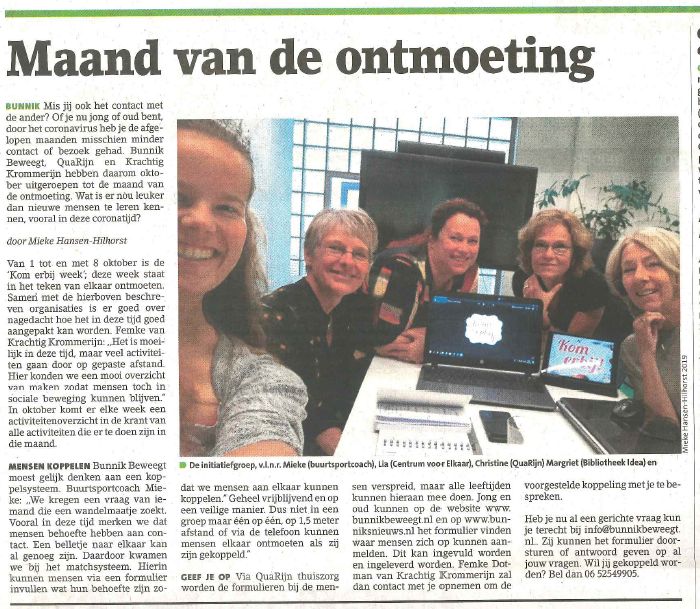 